Załącznik nr 9 do SWZWYKAZ OSÓB, SKIEROWANYCH DO REALIZACJI ZAMÓWIENIACzęść ……………..ZAMAWIAJĄCY: Zarząd Dróg Powiatowych w Lwówku Śląskim , ul. Szpitalna 4,  59-600 Lwówek Śląski 2. WYKONAWCA:OŚWIADCZAM, ŻE:w wykonaniu zamówienia uczestniczyć będą następujące osoby: …........................ dnia ….................	               ….................................................................... podpisy i pieczęcie osób uprawnionychdo składania oświadczeń woli w imieniu Wykonawcy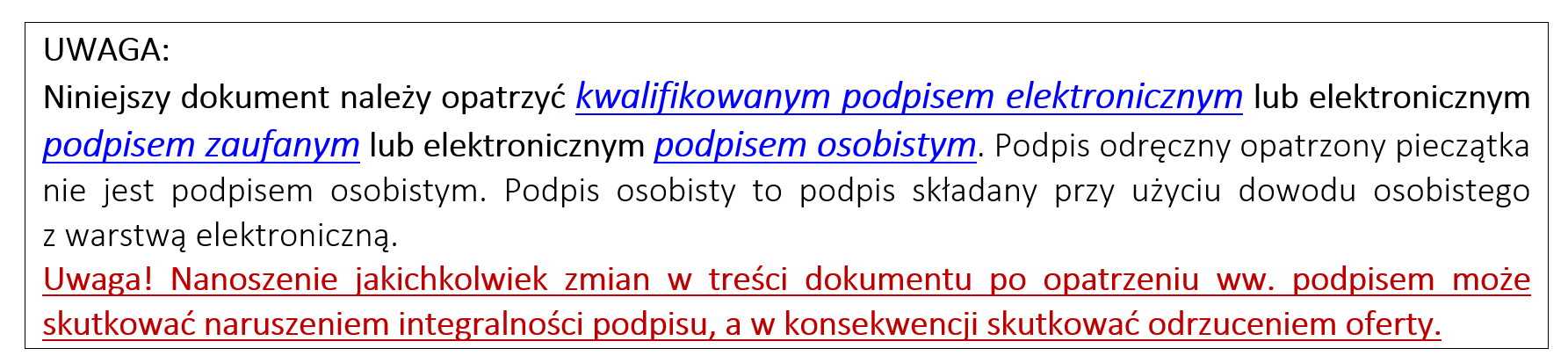 Zadanie: „Zimowe utrzymanie dróg powiatowych na terenie powiatu lwóweckiego w sezonie zimowym 2024/2025, z podziałem na części” L.p.Nazwa WykonawcyAdres Wykonawcyl.p.Funkcja/Zakres wykonywanych czynności 
w ramach niniejszego zamówieniaKwalifikacje zawodowe (uprawnienia)(podstawa prawna udzielenia)Podstawa dysponowania dysponowanie bezpośrednie (umowa o pracę/zlecenia/                      o dzieło zawarta bezpośrednio           z wykonawcą) lub dysponowanie pośrednie